徳島ＳＤＧｓパートナーアクション＜SDGs達成に向けた経営方針や主な事業＞＜SDGsに関する重点的な取組み及び指標＞・「SDGsに関する重点的な取組」には、経済・社会・環境のそれぞれ１つ以上の取組を記載してください。・「指標」には、それぞれの取組に対する現状と目標年（３年先又は２０３０年）、目標（原則、数値目標）を記載してください。・「達成する主なSDGs」には、SDGsのマークを３つまで貼り付けてください。達成する主なSDGsのマーク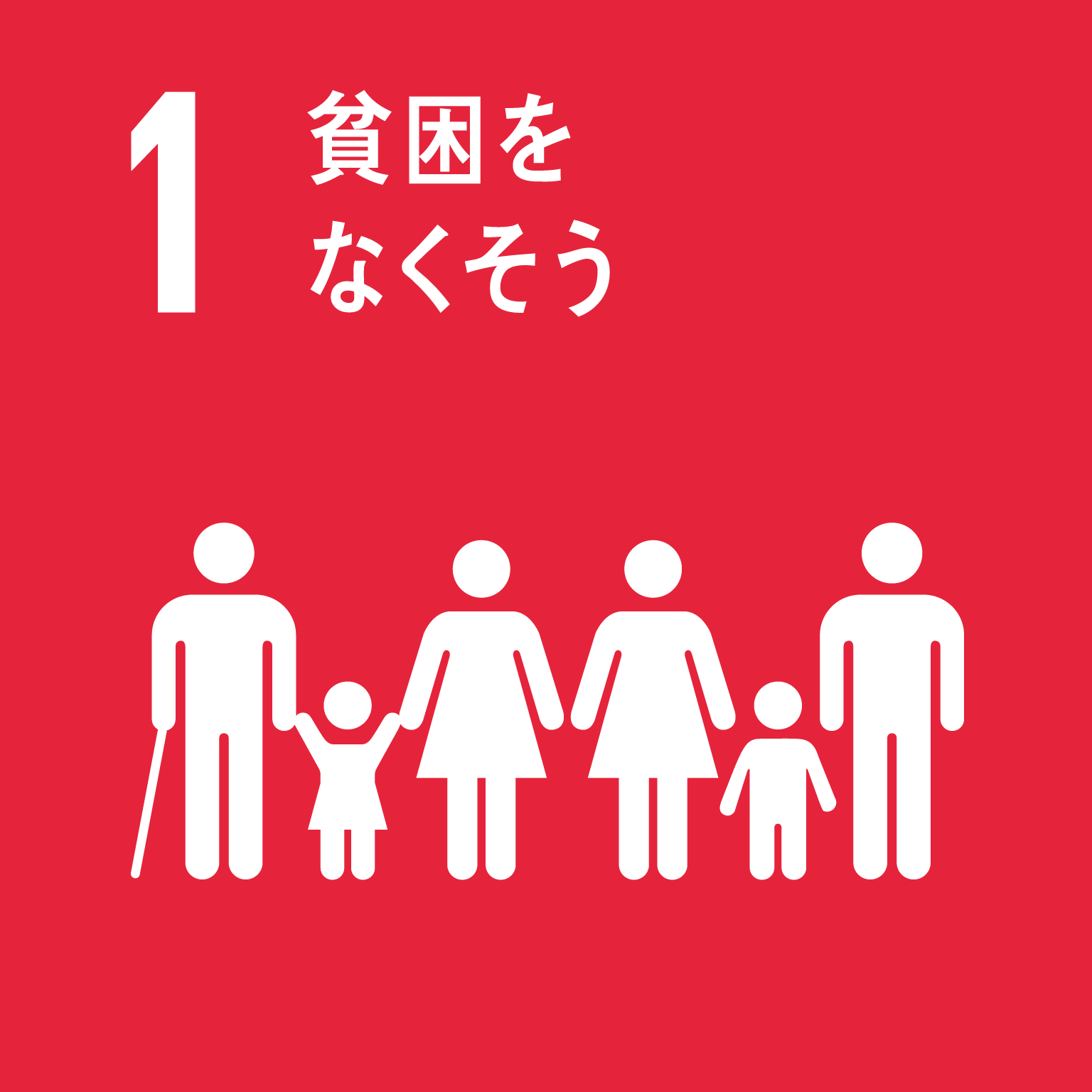 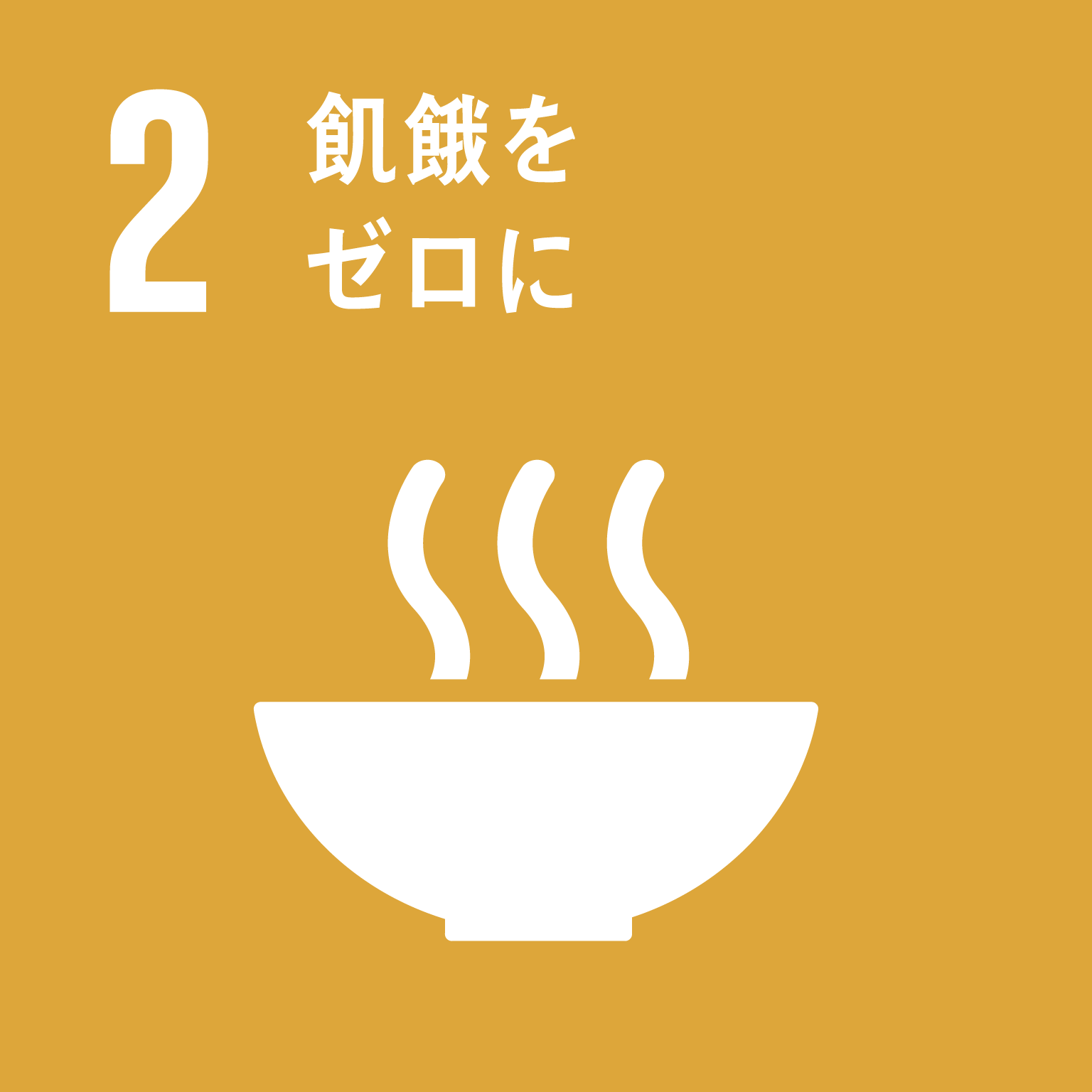 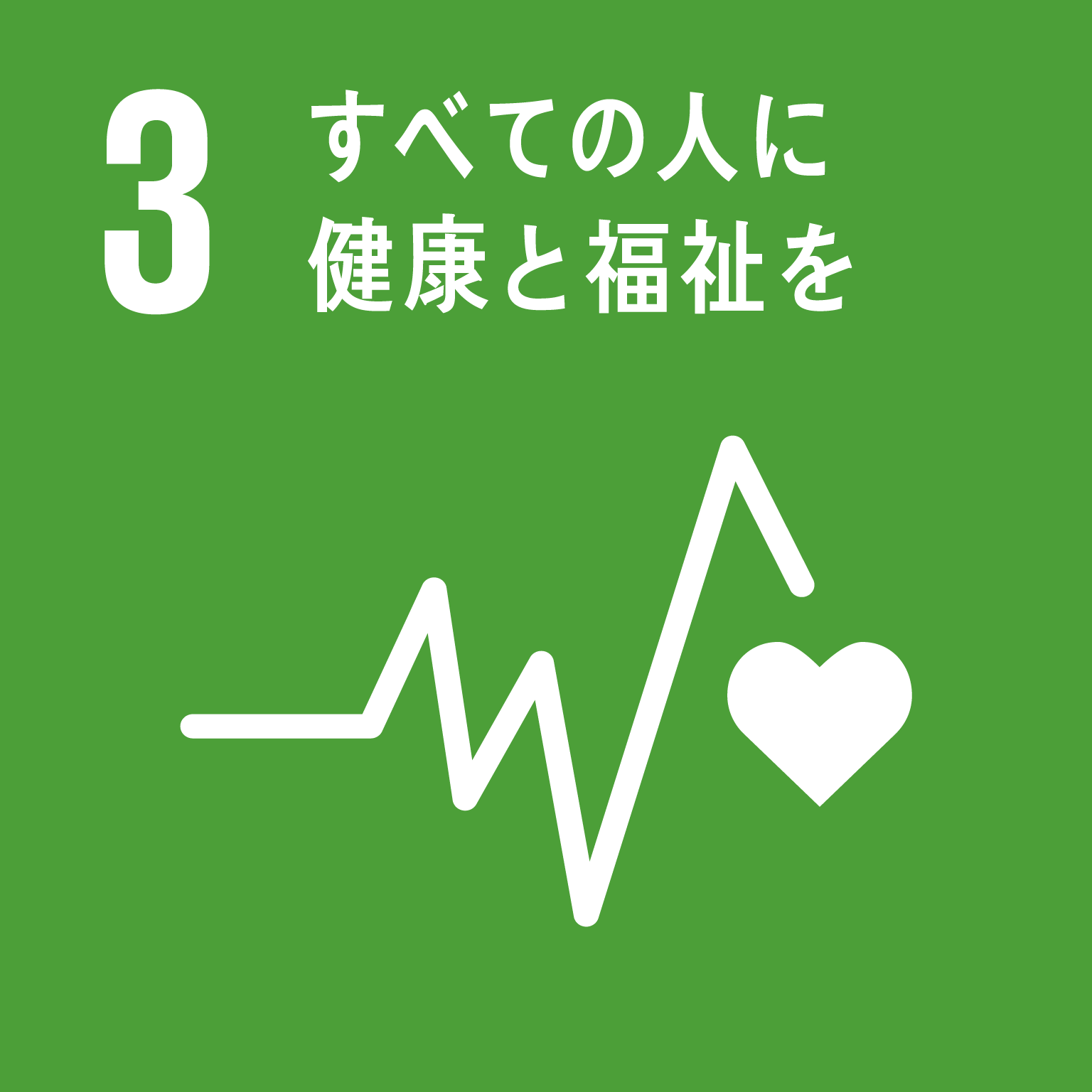 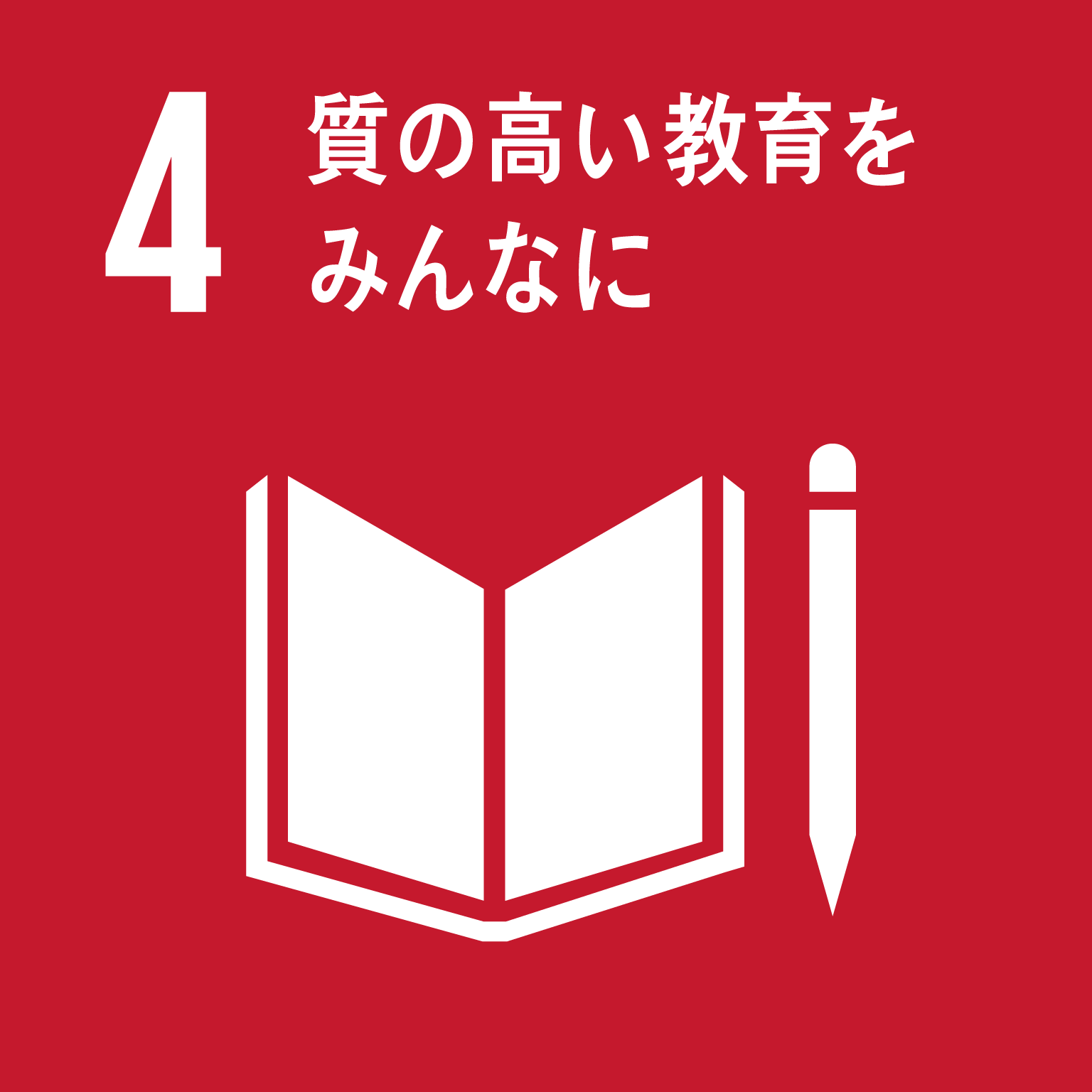 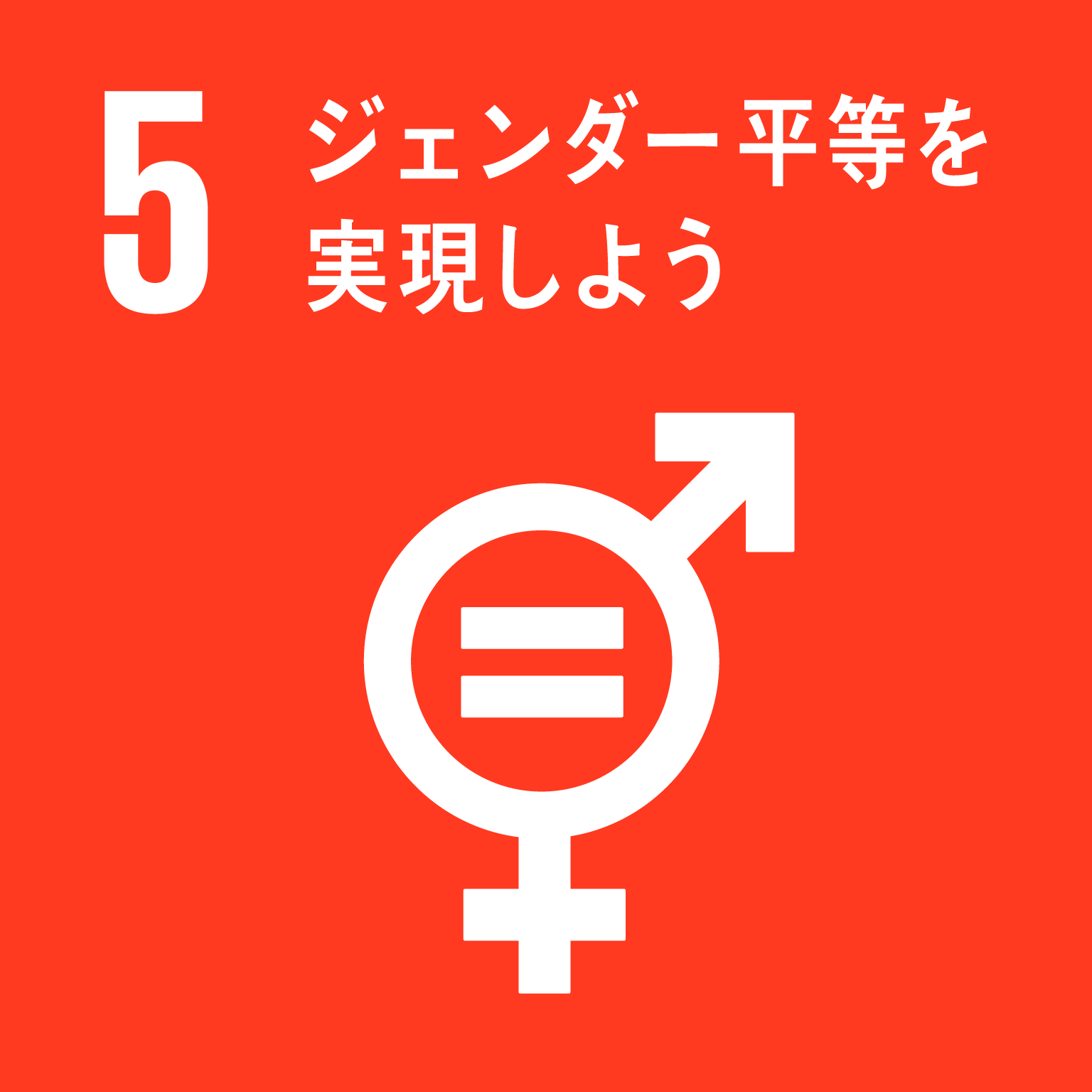 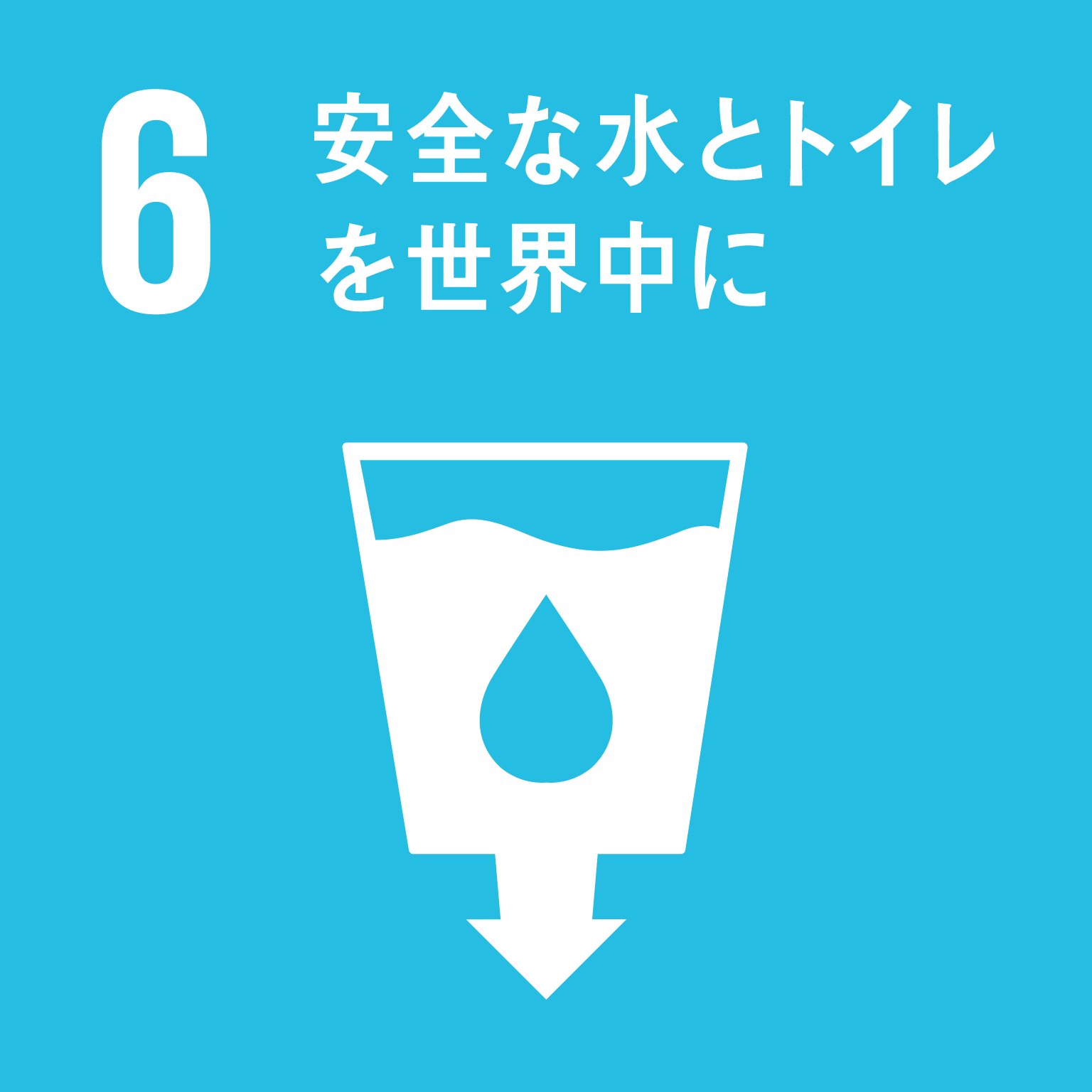 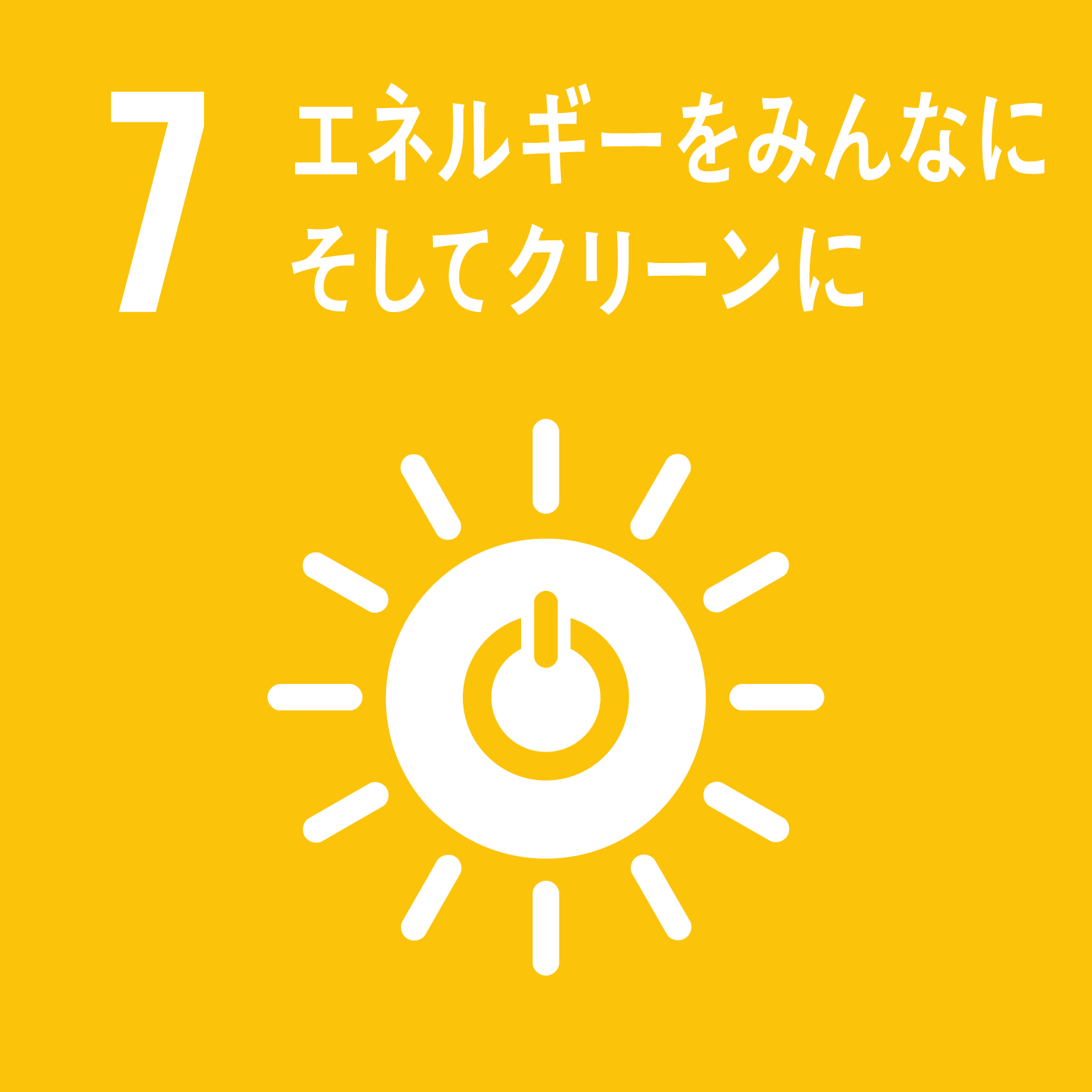 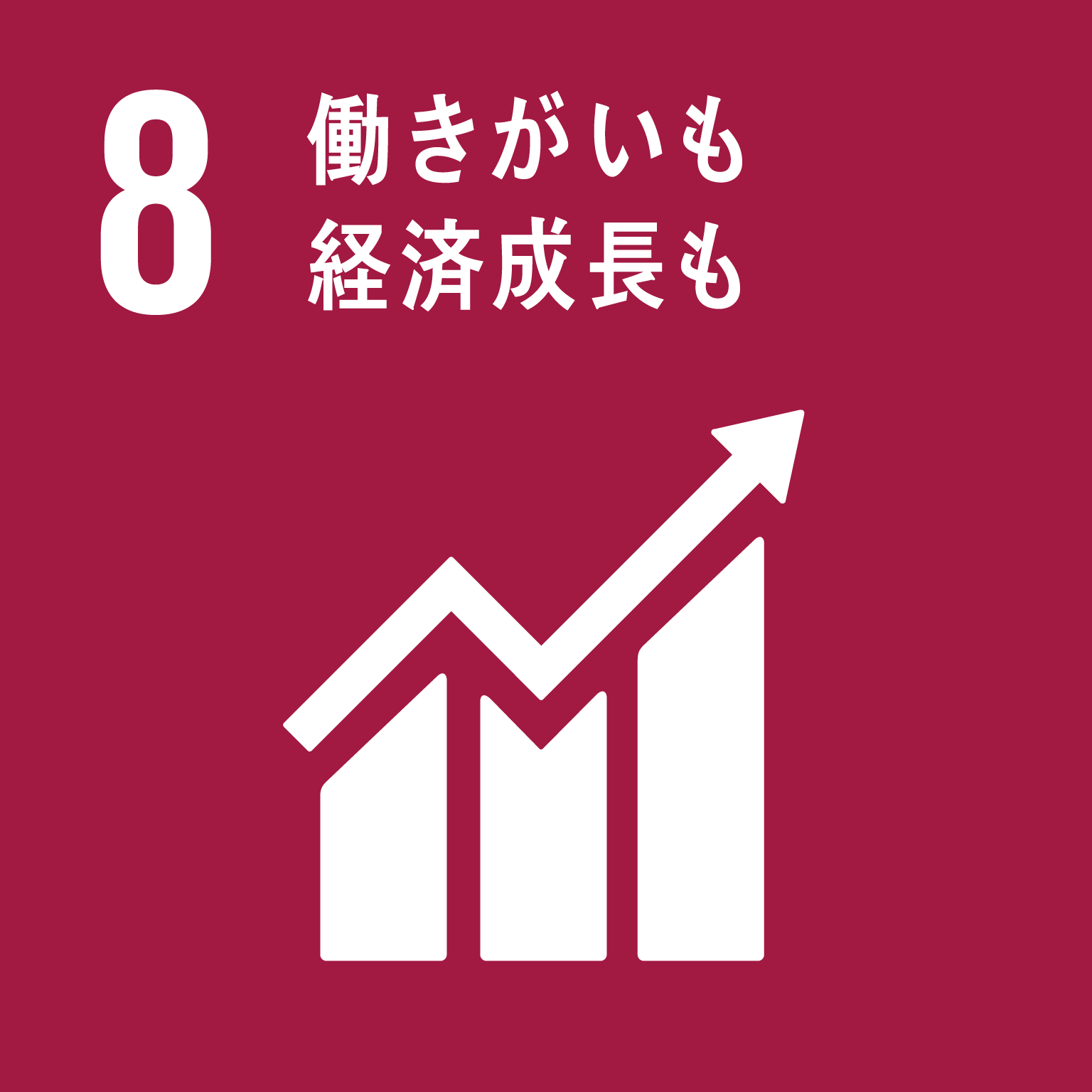 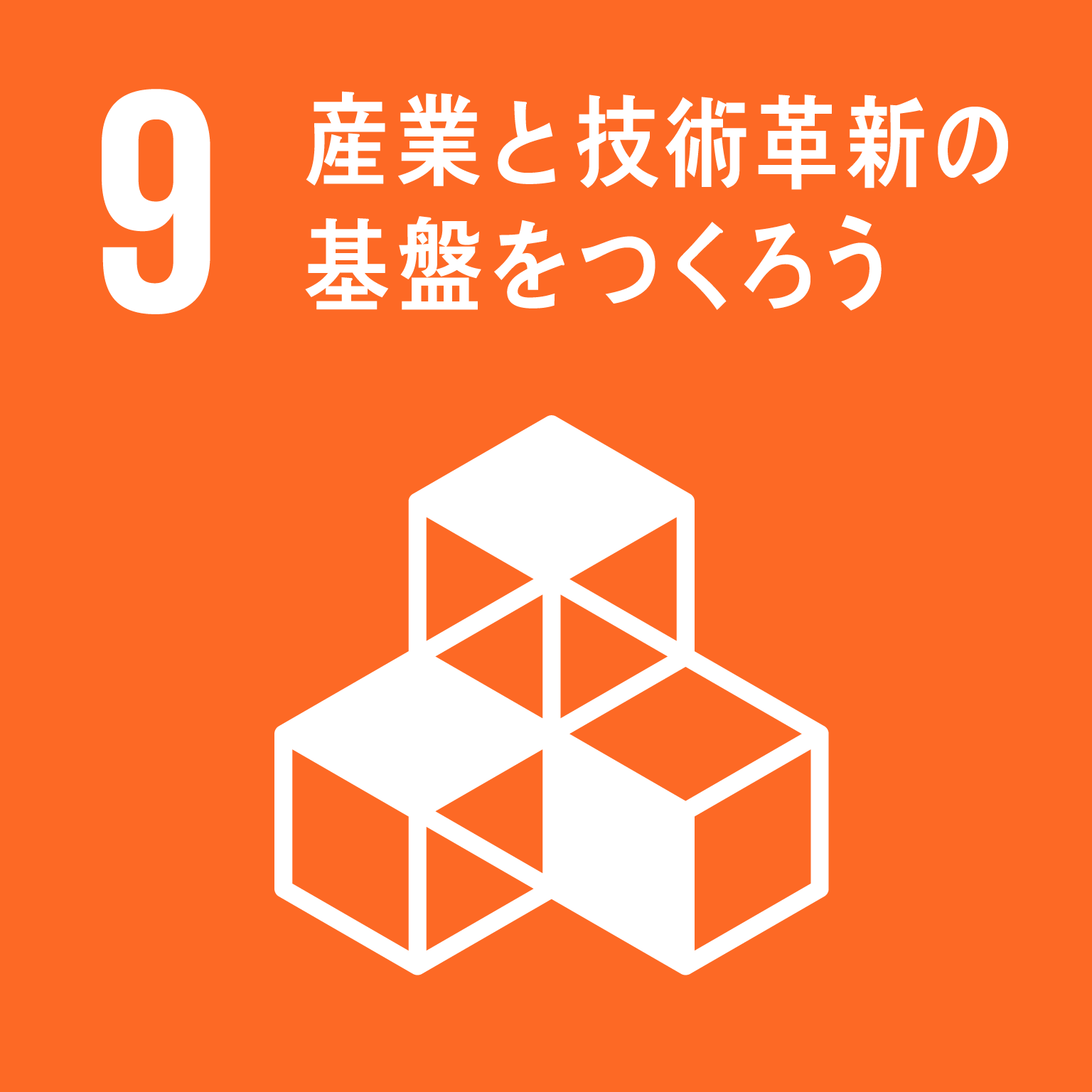 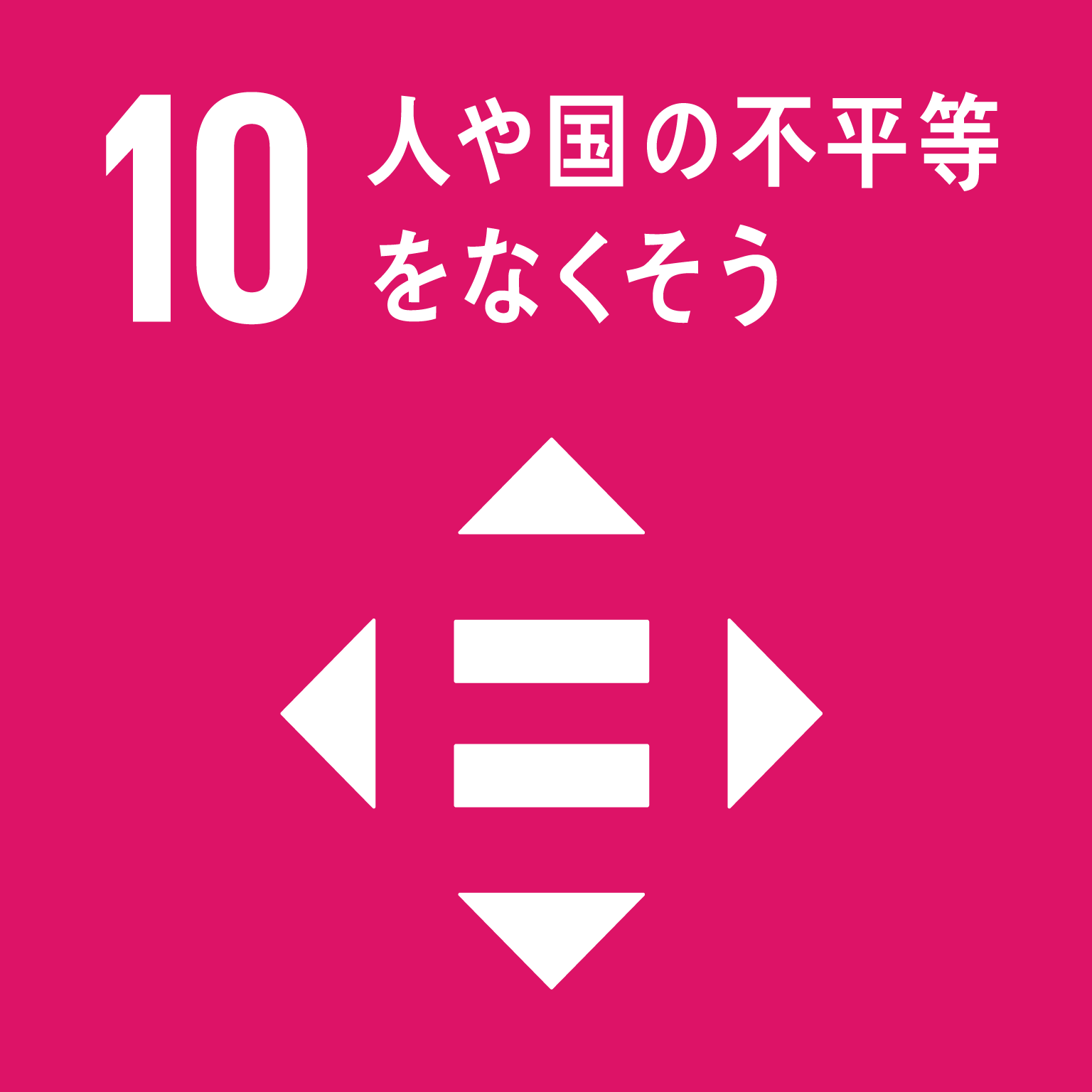 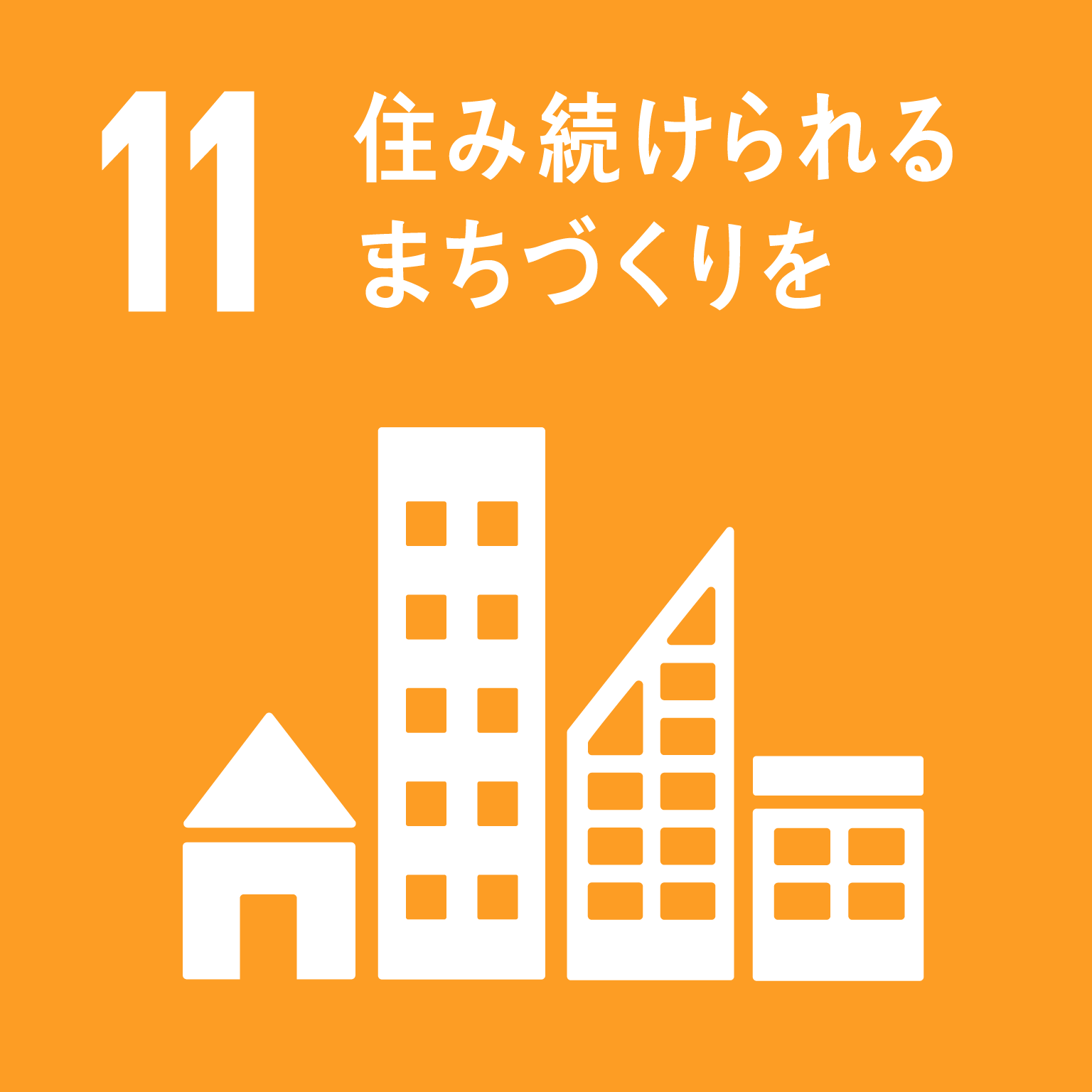 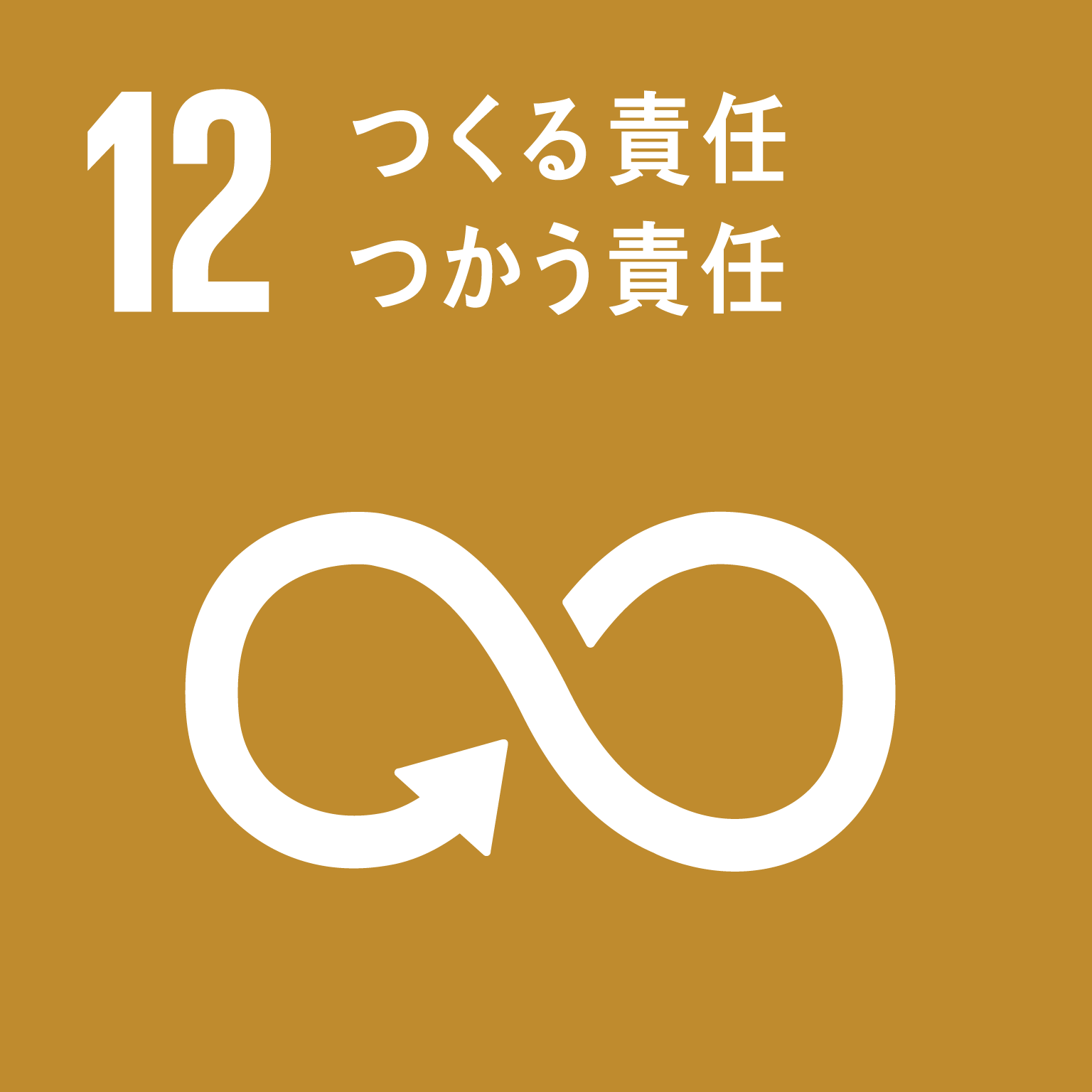 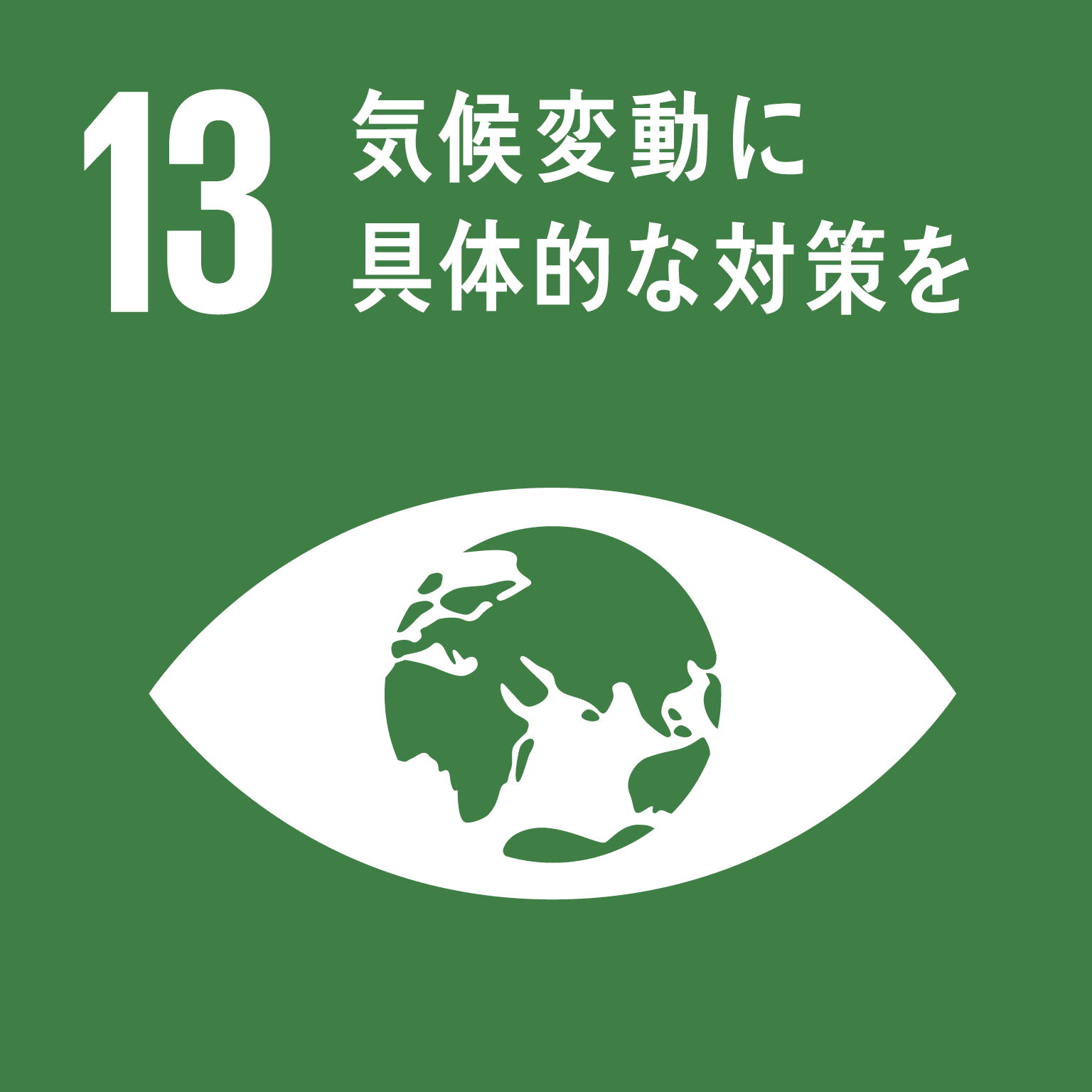 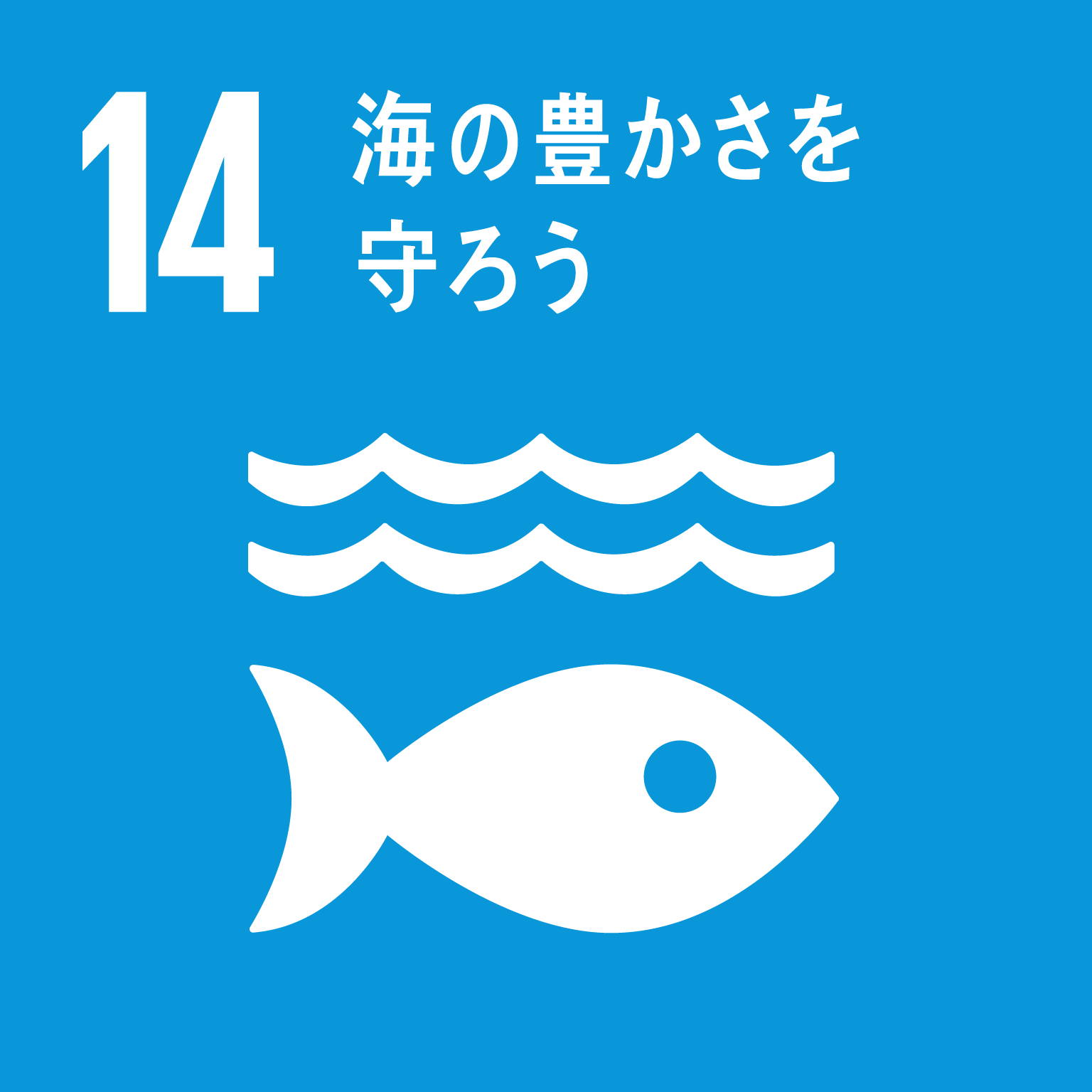 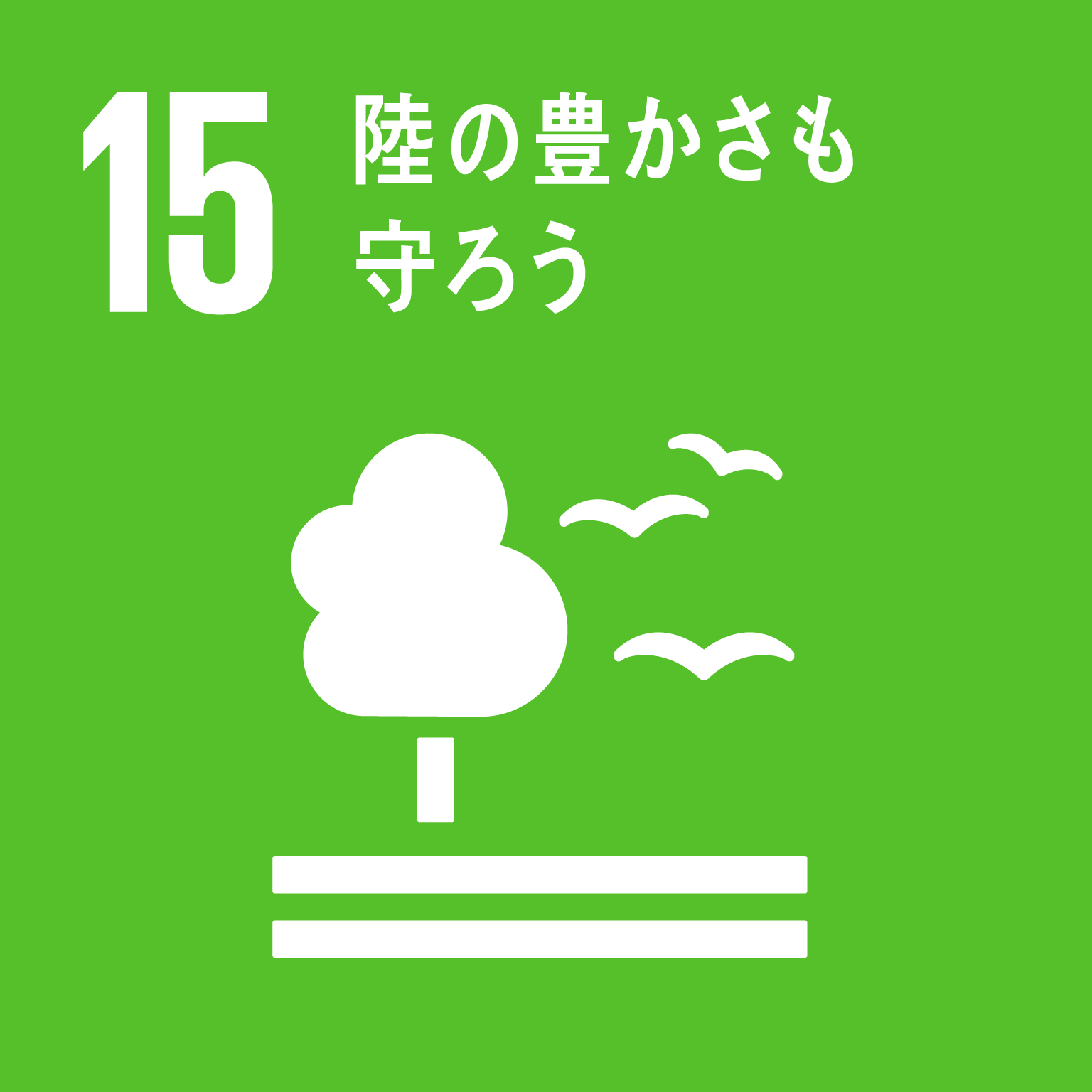 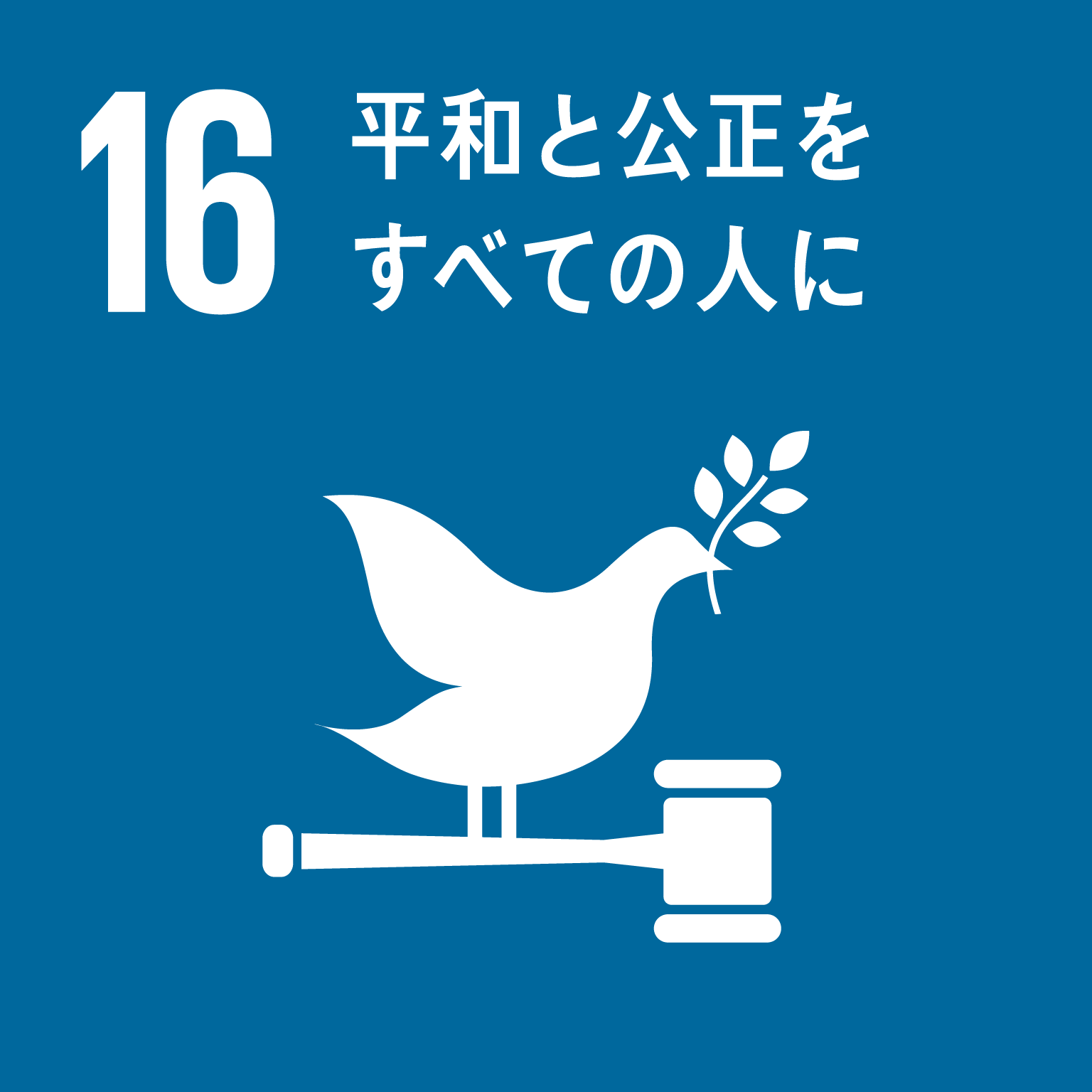 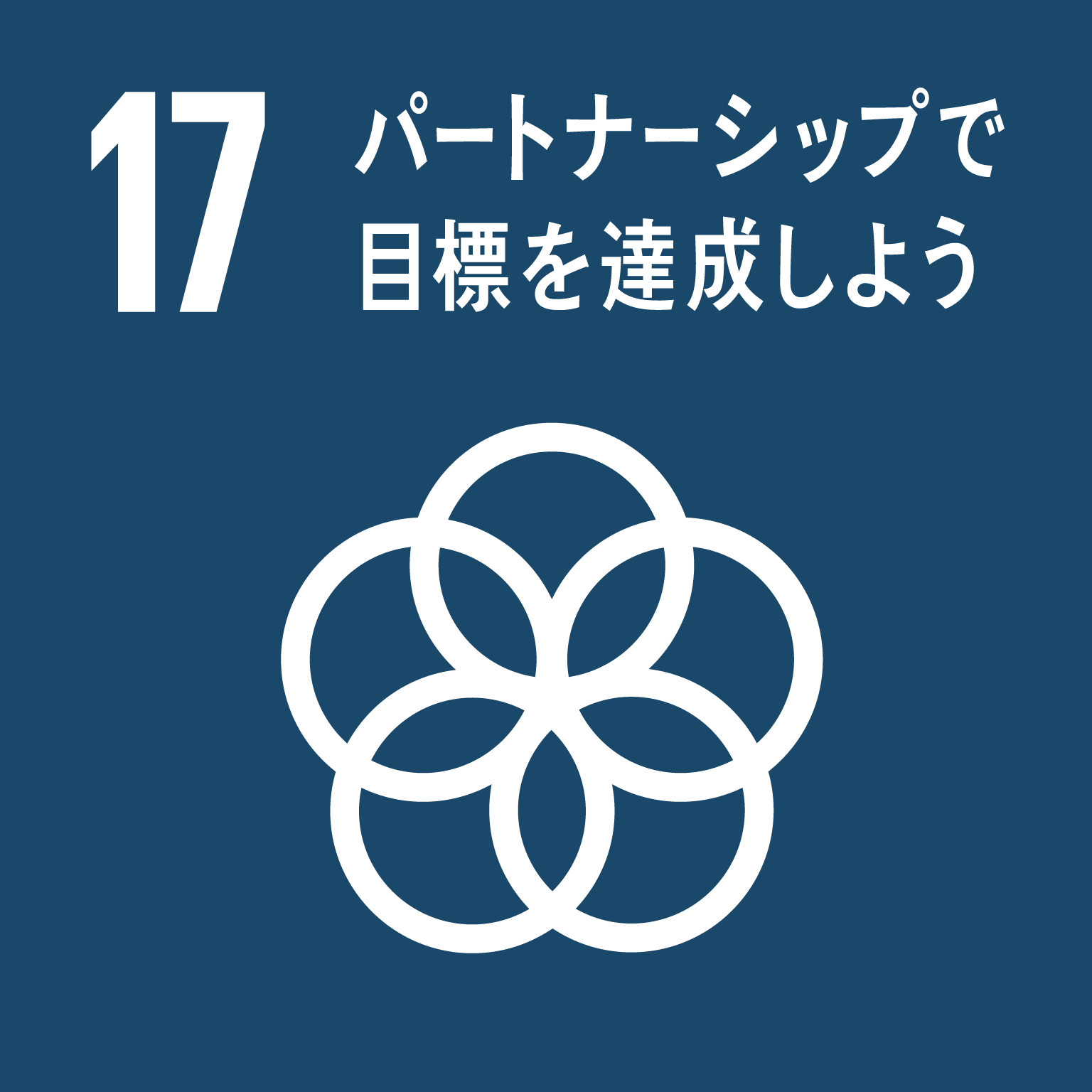 徳島ＳＤＧｓパートナーアクション＜SDGs達成に向けた経営方針や主な事業＞＜SDGsに関する重点的な取組み及び指標＞・「SDGsに関する重点的な取組」には、経済・社会・環境のそれぞれ１つ以上の取組を記載してください。・「指標」には、それぞれの取組に対する現状と目標年（４年先又は２０３０年）、目標（原則、数値目標）を記載してください。・「達成する主なSDGs」には、SDGsのマークを３つまで貼り付けてください。三側面SDGsに関する重点的な取組指標達成する主なSDGs経済社会環境弊社の経営理念である「SDGsに基づいた誰一人取り残さない地域づくり」に基づき、関係機関や地域へのSDGsの普及と取組促進を促し、社員・顧客・地域とともにSDGsの達成に貢献していきます。三側面SDGsに関する重点的な取組指標達成する主なSDGs経済【地域資源の積極利用】県内林業事業者と連携し、地元木材を活用した新商品を開発新商品数（累計）2022年　2商品↓2030年　8商品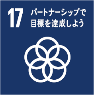 社会【ダイバーシティ経営の推進】女性管理職比率を引き上げ女性管理職比率2022年　10%↓2030年　50%環境【森林資源の整備】「SDGs森づくり宣言」を行い、間伐、植林を実施SDGs森づくり宣言2023年間伐、植林の実施回数（累計）2022年　0回↓2030年　8回